Утвърждавам: …………………….....Директор:Таня ПетковаУтвърден със заповед № 278/14.09.2020 г.ПЛАНнаКомисията по Безопасност на движението по пътищата за учебната година 2020/2021 годинаОбщи положенияКомисията е избрана на заседание на педагогическия съвет и е в състав: Председател: Владимир ВладимировЧленове: 1. Гинка АндрееваЕмине МехмедоваПланът на комисията е приет на заседание на педагогическия съвет.През учебната 2020/2021година обучението по Безопасност на движението по пътищата се осъществява по утвърдена програма от Министъра на образованието.Обучението е задължително и се осъществява в съответствие с държавните образователни изисквания.OрганизацияИзвършва се от директора на учебното заведение със съдействието и участието на училищната комисия и длъжностни лица от местните организации.Подготовката се осъществява от учители, определени със заповед на директора.Занятията се провеждат от класните ръководители и правоспособни учители в часа на класа през учебната година.При подготовка на учебните занятия и реализиране на настоящия план се използва: специализирана литература, тематични предавания по телевизия и радио, учебно-методически помагала, материали от местния и централния печат и др.Цели и задачиОпазване живота и здравето на учениците, учителите и на педагогическия персонал.Формиране у учениците на съзнателно и отговорно отношение към въпросите за безопасността на движението и придобиване на   система от специални знания, умения и навици за безопасно движение по пътищата, оказване на първа помощ при ПТП.Осигуряване на знания за безопасно движение и за особеностите и опасностите на движението по пътищата.Създаване на оптимални условия за безопасно придвижване на учениците чрез изучаване на правилата за движение по пътищата и с активната подкрепа на учители и родители.Осигуряване знания за безопасно движение и за особеностите и опасностите на движението по пътищата.Създаване на оптимални условия за безопасно придвижване на учениците чрез изучаване правилата за движение по пътищата и с активната подкрепа на родители и учители.Дейности и мероприятияРазработване на училищен план за обучение по БДПотг. Директор, срок 09 месецОсигуряване на учебни програми по БДП; учебни средства за учениците и методически ръководства за учителитеотг. Директор, срок 09 месецСъвместно с общинските ръководства да се осигури обезопасяване на района на училището.отг. Директор, срок 09 месецУчебният материал да се преподава съгласно утвърдените учебни програми и глобални теми за всеки клас.за I клас	- Отивам на училище самза II - IV клас - Отивам на училище с обществен транспорт-На пътя е опасно-Безопасно преминаване на пешеходци през кръстовищаза V клас	- Моят велосипедзаVI-VIIклас - Етични взаимоотношения между участниците в движението- Движение при особено трудни условияотг. учители срок: постояненПреподаденият учебен материал да се отразява задължително в електронния дневник на паралелките.отг. учители по БДП срок: постояненРедовно да се провеждат задължителните часове по безопасност на движението по пътищата (БДП).Да се интегрира обучението по БДП с другите учебни предмети.отг. Съответните учители срок: съгласно графикотг. Учители по БДП срок: през годинатаВ началото на учебната година класните ръководители в часа на класа да запознаят учениците с пътно-транспортната обстановка в района на училището.отг. Кл.р-ли срок: м.09.2020Класните ръководители да проведат беседа разговор за поведението на учениците като участници в пътното движение.Отг.кл.р-ли срок: през годинатаС учениците от I -VII клас учителите да провеждат ежедневно " 5-минутка" краткотрайно занимание, напомнящо на учениците изискванията за безопасност на движението и задълженията им за безопасно поведение на улицата.отг. Учителите срок: постояненСлед завършване на учебните занятия учителите на 1-ви клас лично да извеждат учениците и да ги изчакват да се разотидат.отг. Учители 1-ви клас срок: постояненДо края на първата учебна седмица съвместно с родителите да се определи най- безопасния маршрут от дома до училището и обратно на учениците.отг. учителите на съответните класовесрок: м.09.2020Припомняне на безопасните маршрути за движение на учениците от III и IV клас.отг. Кл.р-ли срок: м.09.2020Да се осигурят учебните програми по БДП за съответните класове.отг. Директор срок: м. 09.2020Да се заложат на отделен ред в Списък Образец № 1 часовете за изучаване на правилата по БДП по пътищата.Да се планира квалификационна дейност на учители, преподаващи БДПотг. Директор срок: м.09.2020отг. Директор срок постояненДа се осигурят необходимите методически ръководства и насоки за учителите.отг. Директор, срок: м.09.2020Да се оформи кът в училищния двор площадка за обучение по БДП.Отг.Директора срок: през годината.Да се ангажират родители в оказване на помощ при провеждане на мероприятия по БДП.отг. Кл.р-ли срок: постояненПреди всяко организирано напускане на училищната сграда (екскурзии, походи, зелени училища, наблюдения и други) да се провеждат разговори и инструктажи с учениците за припомнянеправилата за безопасност на движението и същите да бъдат инструктирани срещу подпис.отг. Учителите срок: постояненДа се информира РУО в срок от 3 дни при възникване на ПТП с деца и ученици при наранявания.отг. директор срок: постояненДа се проведат инструктажи по БДП с всички ученици.отг. класни ръководители срок: периодично през годинатаНастоящият план е приет на заседание на ПС с Протокол от ПС № 12/14.09.2020 г.ВТОРО ОСНОВНО УЧИЛИЩЕ „НИКОЛА Й. ВАПЦАРОВ”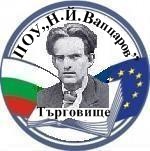 Гр. Търговище, ул. „Руен” 19, тел.: 0601/64936e-mail: ou_2_tg@abv.bg